Earth’s Resources study notes:What is a NATURAL RESOURCE? something humans use that we get from nature (not artificial)What is a renewable natural resource? a natural resource that can grow back (or can be remade/replenished) in less than 100 yearsGive  examples of renewable natural resources: trees, wood, paperSolar energyWildlife (fish, etc)WaterWind energyGeothermal energyWhat is a nonrenewable natural resource? a natural resource that cannot be replaced if used up (or it would take thousands or millions of years)Give  examples of nonrenewable natural resources: rocks and mineralsOil/petroleumCoalNuclear energyWhat are the 3 types of fossils fuels (all NONrenewable resources)?__coal______  =solid__oil/petroleum =liquid__natural gas (like methane) =gasHow do we get rocks and minerals from the Earth?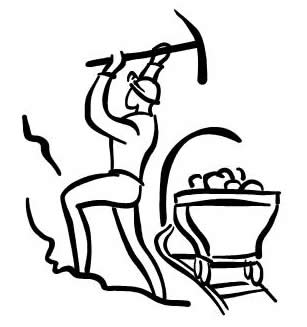 mining (digging in the earthWhat are some negatives of mining?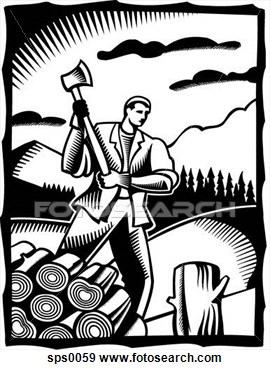  expensive DangerousBad for environment(ex: deforestation)    >so reduce, reuse, recycle!!!What are the main differences between minerals and rocks?                  Minerals                             Rocks elements or                   1.  MIXTURES ofcompounds                           minerals not organic                    2.  some rocks (not made of                         are organic things that are                       material (ex: or were once                      limestone hasliving)                                    shells in it)